UNIVERSIDAD DE GUAYAQUILGESTIÓN DE VINCULACIÓN CON LA SOCIEDAD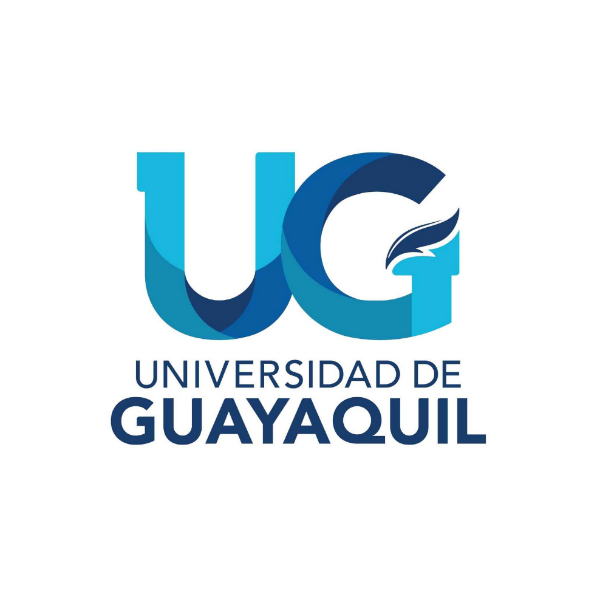 Informe Final del Proyecto de Vinculación con la SociedadNombre del proyecto:Facultad:Fecha inicio del proyecto:Fecha final del proyecto:Fecha de presentación de informe final:Informe Final de Proyecto de Vinculación con la SociedadTabla de ContenidoDatos Informativos del ProyectoResumen del ProyectoVerificación de ResultadosLiquidación PresupuestariaResultados e Impactos: Social, Económico, Político y Científico 5.1 Articulación con las funciones sustantivas: Investigación y DocenciaConclusiones y RecomendacionesAnexos, VariosDatos Informativos del ProyectoObjetivo de Desarrollo Sostenible, Dominio y Línea de Investigación[Anotar el ODS al que aportó el proyecto, así como el dominio académico y línea de investigación]Título del Proyecto[Anotar el nombre del proyecto de vinculación con la sociedad ejecutado]Equipo de Trabajo1.3.1 Docentes1.3.2 Estudiantes[Realizar la descripción de los estudiantes con discapacidad que trabajaron en el proyecto]. Beneficiarios Directos e Indirectos[Describir las personas e instituciones que realmente se han beneficiado por la ejecución del proyecto. Utilizar el siguiente cuadro].Beneficiarios directos1.4.2 Beneficiarios indirectosPlazo de ejecución del Proyecto[Anotar el tiempo real utilizado para la ejecución del proyecto]Objetivos del Proyecto1.6.1. Objetivo General[Transcribir el objetivo general del proyecto de vinculación ejecutado].1.6.2. Objetivos Específicos[Transcribir los objetivos específicos del proyecto de vinculación ejecutado]Indicadores de Resultado y Monitoreo Propuestos[Transcribir indicadores del proyecto de vinculación ejecutado]2. Resumen del ProyectoSituación al Inicio de la Ejecución del Proyecto[Exponer brevemente la situación de los beneficiarios directos e indirectos al inicio del proyecto]Situación Actual de los Beneficiarios[Realizar una caracterización de las circunstancias actuales de los beneficiarios directos e indirectos del proyecto]Descripción de las Acciones Realizadas Durante la Ejecución del Proyecto[Enumerar las principales actividades realizadas, logros y resultados obtenidos].Verificación de ResultadosMatriz de Verificación[Presentar los datos obtenidos de cada indicador propuesto en la formulación del proyecto. Considerar los indicadores de monitoreo (logros de objetivos específicos) y de resultados (evaluación del objetivo general]Liquidación PresupuestariaDesglose de la Liquidación por Rubros[Transcribir valores del presupuesto aprobado y anotar los valores reales invertidos (liquidados) para establecer la variación por cada rubro. Realizar una explicación de las variaciones.]Resultados e Impactos:[Evaluar el cumplimiento de los objetivos].[Evaluar comparativamente a la población beneficiaria, de lo planificado versus lo ejecutado, incluir además el impacto en la población].[Evaluar comparativamente a los estudiantes, de lo planificado versus lo ejecutado, incluir además el aporte a la formación integral del estudiante y su incidencia en la malla académica].[Indicar los trabajos de titulación que se derivaron del presente proyecto]. [Evaluar comparativamente a los docentes, de lo planificado versus lo ejecutado].[Demás elementos significativos que involucren un impacto interno y externo].5.1 Articulación de las funciones sustantivas: Vinculación-Investigación-Docencia[Señalar si el proyecto se originó de otro proyecto de vinculación, indicar nombre].[Evaluar comparativamente a la producción científica y transferencia, de lo planificado versus lo ejecutado. Indicar si nació a partir de un proyecto de investigación, y las posibles contribuciones a esta función sustantiva].[Indicar los nombres de la producción científica que se derivó del presente proyecto].[Indicar las posibles investigaciones que se podrían originar del presente proyecto].[Señalar si a partir del presente proyecto se desarrollaron trabajos de titulación de grado y/o posgrado].[Indicar los resultados del diálogo de saberes y su impacto tanto en la comunidad como en la universidad]. Conclusiones y RecomendacionesConclusiones[Describir las lecciones aprendidas durante la ejecución del proyecto]Recomendaciones[Anotar las recomendaciones en función de los logros y resultados obtenidos, para plantear posibles acciones futuras]AnexosAnexo 1. (Calificación de la institución donde se asistió)Fecha:   	Representante de los BeneficiariosAnexo 2[Fichas de datos Generales, ficha de seguimiento y ficha de evaluación].Anexo 3[Oficios dirigidos, Encuestas, Fotos,etc..].Proyecto: Eje estratégico de actuación:Facultad:Carrera:Objetivo de Desarrollo SostenibleDominio: Línea de investigación:Elaborado por:Aprobado por:Nombre:Cargo: Director de ProyectoNombre:Cargo: Gestor General de Vinculación con la Sociedad y Bienestar Estudiantil de FacultadFecha de elaboración:Fecha de aprobación:No.Número de cédulaApellidos y nombresHoras ejecutadas123No.Número de cédulaApellidos y nombresSemestreHoras ejecutadas123nNo.DescripciónCantidadBeneficio Generado12No.DescripciónCantidadBeneficio Generado12No.IndicadorVerificaciónVerificaciónVerificaciónNo.IndicadorResultadoVariacionesObservaciones1[Especificado en formulación][Situación final obtenida una vez concluido el proyecto][Desviaciones positivas, negativas o ninguna][Explicación de la variación presentada]RubrosDetalladosPresupuestadoLiquidadoVariaciónObservacionesPersonalBienesSuministrosUso de instalacionesServiciosTotal----Reporte del BeneficiarioReporte del BeneficiarioReporte del BeneficiarioReporte del BeneficiarioDatos del BeneficiarioDatos del BeneficiarioDatos del BeneficiarioDatos del BeneficiarioProyectoInstituciónNombre del RepresentanteCargoApreciación del BeneficiarioApreciación del BeneficiarioApreciación del BeneficiarioApreciación del BeneficiarioCriteriosIrregularAdecuadoExcelenteAsistencia	de	docentes	yestudiantesRelación	con	docentes	yestudiantesCumplimiento de actividadespropuestasCumplimiento de objetivosNivel de satisfacción de lasnecesidadesObservacionesObservacionesObservacionesObservaciones